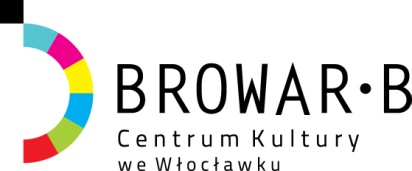 Konkurs wokalny dla dzieci i rodzicówZaśpiewaj z dzieckiem piosenki swojego dzieciństwaOnline					R E G U L A M I NORGANIZATOR  Centrum Kultury „BROWAR B.“ we WłocławkuCELE- propagowanie kultury muzycznej wśród dzieci i młodzieży, - popularyzacja polskich piosenek dla dzieci, 
- popularyzowanie działań artystycznych- rozwijanie kreatywności dzieci i młodzieży - wzmacnianie więzi rodzinnych poprzez wspólne wykonywanie zadania- stwarzanie dzieciom i rodzicom okazji do zaprezentowania swoich talentówUCZESTNICY 
W konkursie mogą wziąć udział dzieci i ich rodzice/opiekunowie, rodzinne grupy muzyczne, zespoły utworzone przez członków rodziny.     Wybrane nagrania zostaną umieszczone na stronie www.ckbrowarb.pl oraz na profilach CK „Browar B.” w mediach społecznościowych. ZASADY UDZIAŁU Warunkiem uczestnictwa w konkursie jest nagranie utworu z dzieciństwa (np. z repertuaru Majki Jeżowskiej, Fasolek, Natalii Kukulskiej itp.). Plik z nagraniem opisanym imieniem i nazwiskiem należy przesłać do 30.05.2020 r. na adres e-mail:  konkurs@ckbb.pl. Nagranie wykonywanej piosenki może być zrealizowane telefonem komórkowym lub innym dowolnym urządzeniem. Każdy z uczestników przygotowuje tylko jeden utwór, a czas prezentacji nie powinien przekraczać 5 minut.Zgodnie z przepisami ustawy z dnia 23 kwietnia 1964 r. Kodeks cywilny (Dz.U. 2019 poz. 1145 ze zm.) oraz ustawy dnia 4 lutego 1994 r. o prawie autorskim i prawach pokrewnych (Dz.U. 2019 poz. 1231 ze zm.), przesłanie nagrania oznacza wyrażenie zgody na nieodpłatne utrwalenie oraz nieograniczone czasowo oraz terytorialnie wielokrotne wykorzystanie wizerunku utrwalonego na potrzeby konkursu  #piosenkizdzieciństwaPrzesłanie nagrania jest jednoznaczne z wyrażeniem zgody na:- wykorzystanie, obróbkę nagrania,- publiczne odtworzenie nagrania,- rozpowszechnianie oraz publikowanie w materiałach służących promocji działalności Centrum Kultury „Browar B.” w szczególności w: mediach elektronicznych, na stronach internetowych i portalach społecznościowych – w tym na kanale Youtube CK „Browar B.”, profilu Instagram, fanpage pod adresem www.facebook.com/ckbrowarb/, na oficjalnej stronie CK „Browar B.”, pod adresem: www.ckbrowarb.pl, w materiałach promocyjnych, informacjach prasowych,- wykorzystanie na stronach internetowych,- wykorzystanie w utworach multimedialnych,- wprowadzenie do obrotu przy użyciu Internetu i innych technik przekazu danych wykorzystujących sieci telekomunikacyjne, telefoniczne i bezprzewodowe (np. MMS, WAP, SMS itp.)- wprowadzanie zmian, skrótów.Dane przetwarzane będą przez Centrum Kultury „Browar B.”  przy ul. Łęgskiej 28 , zwane dalej CK „Browar B.” - wpisane do Rejestru instytucji kultury pod numerem dział I, nr 6, strona 6 z dniem 02.09.2013 roku, prowadzonego przez Urząd Miasta Włocławek, jako administratora - jedynie w celu, co do którego została wyrażona zgoda. Dane podawane są dobrowolnie. Właścicielowi danych przysługuje prawo dostępu do treści jego danych i ich poprawiania. Zgoda może być wycofana w każdym czasie, co nie wpływa na zgodność z prawem działań podjętych na jej podstawie przed jej wycofaniem.KRYTERIA OCENY Jury (pracownicy CK „Browar B.”) będzie oceniało: - atrakcyjność repertuaru - ciekawą interpretację utworu- poprawność wykonania- muzykalność i warunki głosowe- ogólne wrażenia artystyczneJury zdecyduje, które z przesłanych materiałów będą opublikowane  i nagrodzone. TERMINY  do 30.05.2020r.  – wysyłanie filmików  31.05.2020r. – ocena jury  1.06.2020r.- ogłoszenie wyników  NAGRODY
1 nagroda - Bon do księgarni  "Gdańscy” o wartości 100 złNagranie piosenki w profesjonalnym studio nagrań w Pracowni Edukacji Muzycznej w Centrum Kultury „Browar B.”Lekcja/konsultacja gry na wybranym instrumencie do uzgodnienia z Organizatorem2 i 3  nagroda - Bon do księgarni "Gdańscy" o wartości 50 złNagranie piosenki w profesjonalnym studio nagrań w Pracowni Edukacji Muzycznej w Centrum Kultury „Browar B.”Lekcja/ konsultacja gry na wybranym instrumencie do uzgodnienia z Organizatorem